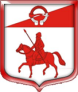 Администрация муниципального образованияСтаропольское сельское поселениеСланцевского муниципального района Ленинградской областиП О С Т А Н О В Л Е Н И Е30.09.2020                                                                                                      № 103-пО внесении изменений и дополнений в постановление от 18.08.2020 № 94-п «Об утверждении Положения о системах оплаты труда в муниципальных учреждениях культуры Старопольского сельского поселения Сланцевского муниципального района Ленинградской области»В соответствии с Трудовым кодексом Российской Федерации, в целях совершенствования системы оплаты труда работников муниципальных учреждениях культуры Старопольского сельского поселение Сланцевского муниципального района Ленинградской области администрация Старопольского сельского поселения Сланцевского муниципального района Ленинградской областиПостановляет:         1.Внести  в постановление администрации Старопольского сельского поселения от 18.08.2020 № 94-п  «Об утверждении Положения о системах оплаты труда в муниципальных учреждениях культуры Старопольского сельского поселения Сланцевского муниципального района Ленинградской области» следующие изменения:  В пункте 2 слово «октября» заменить «декабря».  В пункте 3  слово «октября» заменить «декабря».2. Раздел 2 Приложения 3 к Положению о системе оплаты труда в муниципальных учреждениях культуры Старопольского сельского поселения Сланцевского муниципального района Ленинградской области, утвержденный постановлением от 18.08.2020 № 94-п    читать в новой редакции согласно приложения 3. Настоящее постановление вступает в силу со дня подписания.    4. Опубликовать постановление в приложении к газете «Знамя труда» и разместить на сайте Старопольского сельского поселения Сланцевского муниципального района Ленинградской области 8. Контроль за исполнением постановления возложить на главного специалиста- главного бухгалтера администрации Старопольского сельского поселения Сланцевского муниципального района.Глава администрации                                                                     В.О.ОвлаховскийПриложение 3к Положению2. Межуровневые коэффициенты по должностям работников культуры, искусства и кинематографииПКГ, КУ, должности, не включенные в ПКГДолжностиМежуровневый коэффициентПКГ «Должности технических исполнителей и артистов вспомогательного состава»Артист вспомогательного состава театров и концертных организаций; смотритель музейный; ассистент номера в цирке; контролер билетов1,25ПКГ «Должности работников культуры, искусства и кинематографии среднего звена»руководитель музыкальной части дискотеки (структурное подразделение администрации сельского поселения);1,30ПКГ «Должности работников культуры, искусства и кинематографии среднего звена»Заведующий билетными кассами; заведующий костюмерной; репетитор по технике речи; суфлер; артист оркестра (ансамбля), обслуживающего кинотеатры, рестораны, кафе и танцевальные площадки; организатор экскурсий;  руководитель кружка любительского объединения, клуба по интересам; распорядитель танцевального вечера, ведущий дискотеки, аккомпаниатор; культорганизатор,Ассистенты: режиссера, дирижера, балетмейстера, хормейстера; помощник режиссера; дрессировщик цирка; артист балета цирка; контролер-посадчик аттракциона; мастер участка ремонта и реставрации фильмофонда1,50ПКГ «Должности работников культуры, искусства и кинематографии ведущего звена»Концертмейстер по классу вокала (балета); лектор-искусствовед (музыковед); чтец-мастер художественного слова; главный библиотекарь; главный библиограф; помощник главного режиссера (главного дирижера, главного балетмейстера, художественного руководителя), заведующий труппой; художник-бутафор; художник-гример; художник-декоратор; художник-конструктор; художник-скульптор; художник по свету; художник-модельер театрального костюма; художник-реставратор; художник-постановщик; художник-фотограф; мастер-художник по созданию и реставрации музыкальных инструментов; репетитор по вокалу; репетитор по балету; аккомпаниатор-концертмейстер; администратор (старший администратор); заведующий аттракционом; библиотекарь; библиограф; методист библиотеки, клубного учреждения, музея, научно-методического центра народного творчества, дома народного творчества, центра народной культуры (культуры и досуга) и других аналогичных учреждений и организаций; редактор библиотеки, клубного учреждения, музея, научно-методического центра народного творчества, дома народного творчества, центра народной культуры (культуры и досуга) и других аналогичных учреждений и организаций; лектор (экскурсовод); артист-вокалист (солист); артист балета; артист оркестра; артист хора; артист драмы; артист (кукловод) театра кукол; артист симфонического, камерного, эстрадно-симфонического, духового оркестров, оркестра народных инструментов; артист оркестра ансамблей песни и танца, артист эстрадного оркестра (ансамбля); артист балета ансамбля песни и танца, танцевального коллектива; артист хора ансамбля песни и танца, хорового коллектива; артисты – концертные исполнители (всех жанров), кроме артистов – концертных исполнителей вспомогательного состава; репетитор цирковых номеров; хранитель фондов; редактор (музыкальный редактор); специалист по фольклору; специалист по жанрам творчества; специалист по методике клубной работы; методист по составлению кинопрограмм; инспектор манежа (ведущий представление); артист – воздушный гимнаст; артист спортивно-акробатического жанра; артист жанра «эквилибр»; артист жанра дрессуры животных; артист жанра конной дрессуры; артист жанра жонглирования; артист жанра иллюзии; артист коверный, буффонадный клоун, музыкальный эксцентрик, сатирик; артист оркестра цирка; специалист по учетно-хранительской документации; специалист экспозиционного и выставочного отдела; кинооператор; ассистент кинорежиссера; ассистент кинооператора; звукооператор; монтажер; редактор по репертуару; библиотекарь-каталогизатор; эксперт по комплектованию библиотечного фонда; специалист по библиотечно-выставочной работе1,80ПКГ «Должности руководящего состава учреждений культуры, искусства и кинематографии»Главный балетмейстер; главный хормейстер; главный художник; режиссер-постановщик; балетмейстер-постановщик; главный дирижер; руководитель литературно-драматургической части; заведующий музыкальной частью; заведующий художественно-постановочной частью, программой (коллектива) цирка; заведующий отделом (сектором) библиотеки; заведующий отделом (сектором) музея; заведующий передвижной выставкой музея; заведующий отделом (сектором) зоопарка; заведующий ветеринарной лабораторией зоопарка; режиссер (дирижер, балетмейстер, хормейстер); звукорежиссер; главный хранитель фондов; заведующий реставрационной мастерской; заведующий отделом (сектором) дома (дворца) культуры, парка культуры и отдыха, научно-методического центра народного творчества, дома народного творчества, центра народной культуры (культуры и досуга) и других аналогичных учреждений и организаций; заведующий отделением (пунктом) по прокату кино- и видеофильмов; заведующий художественно-оформительской мастерской; директор съемочной группы; директор творческого коллектива, программы циркового конвейера; режиссер массовых представлений; заведующий отделом по эксплуатации аттракционной техники; кинорежиссер; руководитель клубного формирования – любительского объединения, студии, коллектива самодеятельного искусства, клуба по интересам2,60Должности, не включенные в ПКГИнспектор (старший инспектор) творческого коллектива; помощник директора; консультант в области развития  цифровой грамотности населения (Цифровой куратор)1,80Должности, не включенные в ПКГменеджер культурно-досуговых  формирований (структурное подразделение администрации сельского поселения);1,90Должности, не включенные в ПКГДиректор дома культуры (структурное подразделение администрации сельского поселения);Заместитель начальника отдела (сектора) учреждения культуры;2,30Должности, не включенные в ПКГГлавный администратор; главный режиссер; художественный руководитель;2,60Должности, не включенные в ПКГ